Archive of [postdoc] news emailsNewsletter of the PostDoc Office, University of GrazIf you want to subscribe to or be removed from the mailing list please contact: postdoc@uni-graz.atJuly 26, 2022: Focus on PostDocs, Info Update, Newsletter PauseDear colleagues, geschätzte Kolleg:innen,We hope you are having a good summer so far! Please find information relevant to postdoctoral researchers below. The newsletter goes on holiday now and returns on August 30. We’re still in the office though!Kind regards, herzliche Grüße, Johanna Stadlbauer for the team of the PostDoc Office (web: postdoc.uni-graz.at, tel: 1255)FOCUS ON POSTDOCS: NEW ISSUE OF EMPLOYEES’ MAGAZINE The July issue of uni.newsPRINT: Die Zeitung für MitarbeiterInnen der Universität Graz (online here) features eight postdoctoral researchers, an interview with Vice-Rector Reidl as well as a portrait of the PostDoc Office & its coordinator (if you want an English translation write to postdoc@uni-graz.at).INFO FROM THE POSTDOC OFFICEWe have ten new PostDoc Grantees! On July 19, 2022, researchers from the molecular biosciences, chemistry, historical sciences, American studies, geography, mathematics, cultural studies and south-eastern European studies have received grants, chiefly to participate in international conferences. Congratulations and all the best with your activities! Next deadline is October 15.Social PostDocs: The newly established tradition of the monthly PostDoc Pizza was kicked off successfully. Next meet-up is on August 17, 7pm at Posaune.PoP Group: The Partners of PostDocs group has met for the first time. The next meet-up will be in August, join the Signal channel to become a part!Coaching: If needed, you can request career coaching with a professional via postdoc@uni-graz.at. OFFERS BY OTHER UNITS(Reminder!) September 27, 2022: Start of the PostDocPRO programme by the staff development unit, apply soon!October 5, 2022, 10am-11.30am: Welcome on Board: (Online) Teaching at the University of Graz. Look at the full workshop list by the Zentrum für digitales Lehren und Lernen here. October 17-21, 2022: International Week, Library Foyer: international programmes of the BiBNovember 4, 2022, 9am-5pm: See it – know it – deal with it, Workshop zum Umgang mit Diskriminierung im Universitätsalltag (for all genders). Look at the full workshop list of the Coordination Center for Gender Studies and Equal Opportunities here, on request they are held in English. November 10, 2022, 10-12am: Workshop Machtkritisches Lehren und Lernen, during the Tag der Lehre 2022 (topic: „Kritisches Denken fördern“), info here. NEW PLATFORM uniHELPuniHELP is a platform with contact details for all available service points in the areas of conflict management, psycho-social counselling, crisis support & further specialised support for university employees and can be found on the intranet: uniHELP (uni-graz.at). The PostDoc Office also lists useful contact points and information specifically for postdoctoral researchers here (German and English). +++ABOUT THIS MAILING LIST+++This mailing list is used to distribute news by the PostDoc Office & content of interest for PostDocs. Postdoctoral researchers on a temporary contract are automatically added to the subscribers’ list quarterly. If you want to be added or removed please write to postdoc@uni-graz.at. An archive of newsletters is here.July 12, 2022: Socialize and Network! & Info UpdateDear colleagues, geschätzte Kolleg:innen,We’re excited to invite you to a PostDoc Social Evening on July 20! More – also exciting – information relevant to postdoctoral researchers below.Kind regards, herzliche Grüße, Johanna Stadlbauer for the team of the PostDoc Office (web: postdoc.uni-graz.at, tel: 1255)SOCIALIZE & NETWORK: INFO FROM THE POSTDOC OFFICEJuly 20, 7pm: PostDoc Social Evening: join a group of social postdoctoral researchers for food and drinks! Regular meet-up: 3rd Wednesday of each month in Posaune.Partners of PostDocs: Today (July 12): first PoP group meet-up at 6.30pm at Kombüse!PostDoc Writing Group: join the mailing list to connect with (online & physical) writing buddiesCommittee work: Here you find a report on the workshop on committee work with Renate Dworczak.Summer availability: You can reach us as always via postdoc@uni-graz.at. Johanna is available until August 5 & on holiday until August 28. Florian is here from August 8-10, and from August 15, Corinne is available for any questions. OFFERS FOR POSTDOCS BY THE HR/STAFF DEVELOPMENT UNIT PostDocPro: Registration for Round 8 open NOW: This year-long, English language training offer (starting in September 2022) by the Staff and Organizational Development Unit conveys key skills in project management, career training, self-empowerment, leadership and much more. Registration: vera.juettner@uni-graz.atA conversation guideline for your own further development supports you in your annual appraisal interview to discuss plans and goals with your advisor.The HR department also offers FAQs re/ end of employment at the University of Graz.EVENTS & OFFERS BY OTHER UNITSJuly 14 & August 22, afternoon: Health Circle Workshop on Researcher Wellbeing for Early Career Researchers w/ Andrea Noja (deadline over but spots should be available!)July 25 & August 1, 1-4pm: Health Circle Workshop on Life-Domain-Balance w/ Bettina Brückler & Johanna Stadlbauer  September 24, 2022, 9.30-6.30: Tagung zur Wissenschaftskommunikation in Österreich: Einblicke in die Expertise erfolgreicher Player:innen im Bereich der Wissenschaftskommunikation, Best-Practice-Beispiele und interdisziplinärer AustauschOctober 31, 2022 (deadline for registration): Karriereprogramm für Wissenschafterinnen – highly recommended! FUNDING INFO Funding sources for international conference or research trips:Bedienstetenmobilität / Staff Mobility (uni-graz.at)Land Steiermark: Reisekostenzuschüsse für WissenschafterInnen Internationale Kommunikation: Österreichische Forschungsgemeinschaft (oefg.at)PostDoc Grants (Deadlines: July 15, October 15)Also browse grants.at to find country- or discipline-specific grants!Deadlines from the FMS newsletter:October 3, 2022: FSR Post-doc 2023 Incoming Postdoctoral Fellowships: University of Leuven’s grant for 12-24 months for researchers with a maximum of five years’ postdoctoral experienceDecember 1, 2022: SNSF Swiss Postdoctoral Fellowships: offer applicants with a PhD and no more than eight years of postdoctoral experience a position at a non-commercial research institution in Switzerland for 12-24 months.February 2, 2023: ERC Consolidator Grant: Researchers of any nationality with 7-12 years of experience since completion of PhD who want to consolidate their independence by establishing a research teamFunding trainings: training calendar of the FFG & training calendar of the FMS.+++ABOUT THIS MAILING LIST+++This mailing list is used to distribute news by the PostDoc Office & content of interest for PostDocs. Postdoctoral researchers on a temporary contract are automatically added to the subscribers’ list quarterly. If you want to be added or removed please write to postdoc@uni-graz.at. An archive of newsletters is here.June 28, 2022: Info Update, PostDoc Spouse Meet-upDear colleagues, geschätzte Kolleg:innen,Please find information relevant to postdoctoral researchers below, plus an update on activities for PostDoc spouses.Kind regards, herzliche Grüße, Johanna Stadlbauer for the team of the PostDoc Office (web: postdoc.uni-graz.at, tel: 1255)P.S. If you want an end-of-semester friendly chat, you can come over and have a coffee with us at the PostDoc Office!NEW RECTORATE The University Council has elected Peter Riedler as new rector of the University of Graz on June 23, 2022. His four-year term of office starts in October and he will nominate four Vice-Rectors. If you want to deepen your understanding of how the university is governed we recommend the workshop Behind the Curtain with Renate Dworczak (July 6, 2022, 10am). EVENT FOR POSTDOC SPOUSES, SUPPORT FOR INTERNATIONALS, KIDS’ EVENT Postdoc Spouses Connect: Your partner is warmly invited to the first PoP group meet-up on July 12, 6.30pm at Kombüse, Erzherzog-Johann-Allee 2, 8010 Graz. First round of drinks & fries will be on the PostDoc Office. There is also a Signal group for significant others of postdoctoral researchers.Center of Excellence and Service for Expatriates and their Families: The University of Graz is a member of CINT. They organize social events and offer information for internationals working in Styria & their partners. Contact Julia Taucher from the Welcome Center to access all CINT offers: welcome@uni-graz.at.Dual Career Service of the University: Assistance for the partners of newly appointed staff from abroad. There is also counselling available for partners of international staff.Childrens’ Town (Bibongo Kinderstadt): July 11-15, 8-4: Up to 200 children aged 6-12 spend a week parent-less creating their own town, learning democracy and being self-empowered.EVENTS & WORKSHOPS BY THE POSTDOC OFFICEEvents are listed here https://postdoc.uni-graz.at/en/events/. The PostDoc Writing Retreat in Murau is fully booked, you can register for a spot on the waiting list. If you are thinking of applying for an academic job in the next year, we recommend the appointment training. All skills workshops & coaching offers can be found here. EVENTS BY OTHER UNITS July 1 & September 30: Auftrittspraxis für Wissenschafterinnen, Koordinationsstelle für Geschlechterstudien und Gleichstellung July 5, 9-4: Teaching Service Learning: Workshop by ArqusJuly 6 to July 8: Writing Centers as Spaces of Empowerment, Online Conference by Schreibzentrum/EWCAJuly 25 & August 1, 1-4pm: Health Circle Workshop on Life-Domain-Balance. Discuss & develop long-term health-promoting structures and working conditions at our university. Facilitators: Bettina Brückler & Johanna Stadlbauer, project: Gesundheitszirkel (uni-graz.at), registration: bgf@uni-graz.atSUPPORT FOR SCHOLARLY PUBLISHINGThe university’s Publication Services provide information, support & funding pertaining to scholarly communication: Publication Services - University of Graz Library (uni-graz.at)OPEN SCIENCE: MATERIALS AND SURVEYWe provide a report with materials on our “Why Do Open Science” event from June 22.How can Open Science activities at the university be enhanced? Survey by Arqus R &I: Open Science Agenda (uni-graz.at)FUNDING INFO (FROM THE FMS NEWSLETTER)September 20, 2022: FWF START programme: target group are exceptional researchers w/ 2-8 years of postdoctoral experience. They get to build their own research group and the University of Graz gives a prospect of a permanent contract if successful. Opens July 1.October 25, 2022: ERC-Starting Grant 2023 (ERC-2023-StG) for exceptional researchers between 2-7 years after PhD defense. They get to build their own research group and the University of Graz gives a prospect of a permanent contract if successful. Should open July 12.+++ABOUT THIS MAILING LIST+++This mailing list is used to distribute news by the PostDoc Office & content of interest for PostDocs. Postdoctoral researchers on a temporary contract are automatically added to the subscribers’ list quarterly. If you want to be added or removed please write to postdoc@uni-graz.at. An archive of newsletters is here.June 14, 2022: Writing Retreat Registration, Info UpdateDear colleagues, geschätzte Kolleg:innen,Registration is open for the writing retreat (Thu, Sept 22 to Sat, Sept 24 in Murau)! We also remind you of the workshop with former Vice-Rector and committee-work expert Renate Dworczak on July 6. More information relevant to postdoctoral researchers is below.Kind regards, herzliche Grüße, Johanna Stadlbauer for the team of the PostDoc Office (web: postdoc.uni-graz.at, tel: 1255)INVITATION TO POSTDOC WRITING RETREATSeptember 22, 23, 24 (Thu-Sat): The PostDoc Writing Group invites you to Murau to focus on your writing while staying sane, enjoying the community of other researchers and being/moving in nature, facilitated by an expert in academic writing and productivity, Dr. Gayannée Kedia. There will be a mix of focused work, exercise and leisure. Registration is on a first come first serve basis & open between June 14 and July 5, info here. NEXT EVENTS BY/WITH THE POSTDOC OFFICEJune 22, 4.30-6pm: Why do open science? w/ Hildrun Walter, Christian Kaier, Hilmar Brohmer, Michalis Tzatzanis & Johanna Stadlbauer, Resowi, SZ 15.22, no registration, full agenda hereJuly 6, 10-11.30am: Behind the Curtain: Shaping Academia in Committees and Commissions, w/ Renate Dworczak: Being a member of our university generally means doing research, teaching and – more or less – administration. But it can be more, if you like. You can actively contribute to the development of our alma mater and have influence on what this development will be like. We will talk about some ways to do this. Register until July 4, 2022 via postdoc@uni-graz.at and send us your discussion points!November 3 & 4 (Thu-Fri): Workshop on Appointment Training for PostDocs with coaching sessions w/ Margarete Hubrath: Do you want to apply for a professorship soon?  This workshop is a systematic preparation for the application process for professorships at universities.  Depending on your interests, different academic systems can be focused on: in addition to the German-speaking countries, large parts of the EU as well as the UK, the US and Canada. Registration opens later today on the PostDoc Office course website.miscellaneous: Open Science, FUNDING, PERFORMING, EXERCISE & FAMILYJune 23, 2022: ESPRIT webinar by the FWFJune 30, 2022: Open Science Day w/ workshops at the Institute of Psychology, sign up hereCan you present your research in six minutes and make it interesting? Become a performer at the Science Slam Graz (September 28, 2022, 8pm, Orpheum)! Send your info (Name, Fachgebiet, Thema, 2-3 Sätze zum Inhalt, Stadt) to: info@scienceslam.atExercise at noon (Tuesdays, free, outdoors, 30 minutes): opportunity for a sportive counterbalance to the sedentary work lifestyle.Family friendly university: Register for the newsletter of unikid unicareRECTORATE HEARINGSThe University of Graz is looking for a rector. On Monday, June 13, five candidates presented themselves in front of the university public. Following the hearings, the selection committee draws up a three-person proposal and forwards it to the Senate. The Senate then votes on the proposal, from which the University Council finally elects the new rector of the University of Graz on June 23, 2022. +++ABOUT THIS MAILING LIST+++This mailing list is used to distribute news by the PostDoc Office & content of interest for PostDocs. Postdoctoral researchers on a temporary contract are automatically added to the subscribers’ list quarterly. If you want to be added or removed please write to postdoc@uni-graz.at. An archive of newsletters is here.May 31, 2022: Info Update & Survey on Writing Retreat and PoP GroupDear colleagues, geschätzte Kolleg:innen,below, you find the usual information update relevant to postdoctoral researchers. We also kindly ask you to indicate your interest in a writing retreat and activities for spouses of postdoctoral researchers! ***Last minute: Join us today at 3.30 in front of the PostDoc Office to go on a tour of the campus or at 4.30 at Libresso to get some cake/soup.***Kind regards, herzliche Grüße, Johanna Stadlbauer for the team of the PostDoc Office (web: postdoc.uni-graz.at, tel: 1255)RECORDINGS OF THE THREE ALUMNI POST.TALKSAll three interviews between PostDocs about international careers will be online here within the next days. They discuss decision making about job options, mobility, grant applications, networking, academic working conditions and hiring norms in different countries. New post.talks start in March 2023!POSTDOC OFFICE SURVEY ABOUT WRITING RETREAT AND POP GROUPWe need your input on two new activities. Please click the link to tell us until June 12 if you would be interested and leave us a comment with any specific suggestions:Writing Retreat for PostDocs (reachable by train/bus, 1-3 nights’ stay, with facilitator/short inputs, mainly funded by PostDoc Office & mainly self-organized)PoP Group: Organizational support for networking & fun activities for spouses of (international) researchers UPCOMING POSTDOC OFFICE EVENTSJune 22, 4.30pm: Why do open science? w/ Hildrun Walter, Christian Kaier, Hilmar Brohmer, Michalis Tzatzanis & Johanna Stadlbauer, Resowi, SZ 15.22, no registration, full agenda hereJuly 6, 2022, 10am: Behind the Curtain: Shaping Academia in Committees and Commissions, with Renate Dworczak  (register via postdoc@uni-graz.at)November 2, 2022, 5pm: Preventing Conflicts & Power Abuse in Academia, with Jana Lasser November 8, 2022: Should I stay, should I go? How to handle being unsure about your academic career, 1-day-workshopDecember 15, 2022: Communicating Science via Social Media, half-day-workshopPlanned is also a workshop on application/tenure processes (i.e. Berufungstraining, Nov 2022 or Nov 2023).FUNDING RELATED INFORMATIONJune 15., 20. & 27: FFG Academy Training „ERC at 3 – Proposal writing for Starting, and Consolidator Grant“June 23, 2022: Horizon Europe Informationsveranstaltung der Grazer Universitäten, AulaJuly 15, 2022: 2nd deadline for PostDoc Grants: 400-2000 Euro for (1) mobility, (2) event organization, (3) proposal-related costs, 2022 deadlines: 15.7., 15.10., info here.September 14, 2022: Spin-off Fellowships of the BMBWF MSCA Postdoctoral Fellowship Support at Arqus universities: Have you successfully defended your PhD (or plan to do so before September 14th) and have you spent less than 8 years of full-time equivalent in research since your PhD? The Arqus Alliance invites excellent postdoctoral researchers who wish to go abroad to apply for the highly prestigious Marie Skłodowska-Curie Postdoctoral Fellowship with one of the Alliance members as the host institution. The application deadline is 14th September. Here you will find information on all application support activities.For more funding info, get in touch with the FMS or browse their sites.EVENTS BY OTHER UNITS June 24, 2022, afternoon: Uni Graz Familienfest: Ein Fest für alle Summer workshop offers on empirical research methods (GMZ, Uni Graz)CONTACT POINT FOR CONFLICT RESOLUTIONDid you know that the University of Graz has a service unit that supports employees in conflict prevention and resolution? Regina Lammer knows a lot of exercises and methods for conflict resolution and team communication, and is happy to be approached. Apart from her mediator training, she also has decades of institutional experience within the university, so she is a good contact if you confidentially want to ask about “how things work here”.+++ABOUT THIS MAILING LIST+++This mailing list is used to distribute news by the PostDoc Office & content of interest for PostDocs. Postdoctoral researchers on a temporary contract are automatically added to the subscribers’ list quarterly. If you want to be added or removed please write to postdoc@uni-graz.at. An archive of newsletters is here.May 17, 2022: Report Kickoff-Event, Info UpdateDear colleagues, geschätzte Kolleg:innen,below, you find the usual information update relevant to postdoctoral researchers. Do not hesitate to get in touch with us if you have any queries or if you just want to chat! Kind regards, herzliche Grüße, Johanna Stadlbauer for the team of the PostDoc Office (web: postdoc.uni-graz.at, tel: 1255)POSTDOC OFFICE HAS BEEN OFFICIALLY OPENED!Last week, together with about 80 researchers and collaborators, we celebrated the official opening of our service unit for postdoctoral researchers! You can find pictures and reports here and here.NEXT EVENTS OF THE POSTDOC OFFICEMay 23, 2022: Online Interview w/ Anna-Maria Anderwald & Luisa Scarcella (Tax Law): What is it like being a PostDoc in Belgium? – please register via alumni@uni-graz.atMay 31, 2022: PostDoc Meet & Greet (3.30pm-5pm): guided tour of the campus with the Welcome Center (register via postdoc@uni-graz.at)June 22, 2022: Why do open science? with SIS-Idea-Lab (no registration)July 6, 2022: Behind the Curtain: Shaping Academia in Committees and Commissions, with Renate Dworczak  (register via postdoc@uni-graz.at)November 2, 2022: Preventing Conflicts & Power Abuse in Academia, with Jana Lasser (TU Graz)EVENTS/WORKSHOPS BY OTHER UNIVERSITY UNITSMay 19, 2022, 5pm: GrazOpenScienceInitiative ReproducibiliTEA Journal Club: discussing open science practices in a relaxed atmosphere May-June, 2022 & November-December, 2022: Course series on using and creating open educational resources (in German) by the Center for Digital Teaching and LearningJune 3, 2022: Lehrportfolio I: Einführungsworkshop by the Zentrum für LehrkompetenzJune 7, 2022: Healthy Working Habits: Time Management, Work/Life Balance and Writing Motivation, by the University of Bergen (open to all Arqus researchers! Strongly recommended!)June 20, 2022: Stimm- und Sprechtraining für erfolgreiches Vortragen by the Staff Development UnitJune 23-25, 2022: Ausseer Gespräche: Bildung. Anspruch und Wirklichkeit (very nice networking and discussion event in the Salzkammergut region! stipend might be available if you ask the organizers) July 1 & September 30, 2022: Auftrittspraxis für Wissenschafterinnen by the Coordination Center for Gender Studies and Equal OpportunitiesWELCOME CENTER FUNDS GERMAN COURSESApply until June 26 for intensive courses or until September 11 for semester-long courses. FUNDING RELATED NEWSMay 20, 2022: Call by the Province of Styria: ForschungspreiseJune 10, 2022: Call by the Province of Styria: Unconventional Research (for PostDocs!)June 23, 2022: Horizon Europe Informationsveranstaltung der Grazer Universitäten, AulaSeptember 14, 2022: Horizon Europe: MSCA Postdoctoral FellowshipsFor more funding calls, check out the FMS newsletter, or browse grants.at.In January 2022, the university has developed a process to enable grant-salaried PIs who have already exceeded their maximum contract term according to the new university law, or would do so were they to be appointed in the future, to continue to apply for projects. To be able to use this, you need to have already applied for projects as a PI successfully. Here is comprehensive information in English.CAREERS AT UNI GRAZ: COMPANY AGREEMENT SINCE MARCH 2022Since March 2022 the company agreement on academic careers at the University of Graz is being applied to all new employment contracts. The document is worth a read, since it describes very well the types of contracts and working conditions of pre- and postdocs at our university, and the commitment of the university to strengthen independent research of early career scholars.+++ABOUT THIS LIST+++This mailing list is used to distribute news by the PostDoc Office & content of interest for PostDocs. Postdoctoral researchers on a temporary contract are automatically added to the subscribers’ list quarterly. If you want to be added or removed please write to postdoc@uni-graz.at. An archive of newsletters is here.May 3, 2022: Behind the Curtain Workshop, Info UpdateDear colleagues, geschätzte Kolleg:innen,the PostDoc Office was able to get professor Renate Dworczak on board for a really interesting workshop! Please see details below, alongside the regular info update for postdoctoral researchers. You can also still register for the PostDoc Campus Tour on May 31!Kind regards, herzliche Grüße, Johanna Stadlbauer for the team of the PostDoc Office (web: postdoc.uni-graz.at, tel: 1255)ROUND TABLE CONVERSATION WITH RENATE DWORCZAKJuly 6, 2022, 10:00-11:30: Behind the Curtain: Shaping Academia in Committees and Commissions. Conversation with Professor Renate Dworczak about how you can get involved in strategic planning and decision making. SR 37.13 (Palais Kottulinsky). Register until July 4, 2022, via postdoc@uni-graz.at. Check out more PostDoc Office events here.INTERVIEWS WITH HUMANITIES & LAW POSTDOCSMay 23, 2022, 1pm: What is it like being a PostDoc in Belgium? Tax law researcher Luisa Scarcella (Antwerpen) talks to tax law researcher Anna-Maria Anderwald (Graz). Join the discussion! Registration to receive the link (until 1 day before the event): alumni(at)uni-graz.at.The recording of the 2nd alumni.post.talk will soon be online! PostDocs from Uppsala & Graz discuss – among other things – how academia works in Austria, China and Sweden, the challenges and benefits of different postdoctoral contracts, archival research, female agency in the 18th century and how to deal with heavy books when you move.WORKSHOPS & EVENTS BY OTHER UNITS/ORGANISATIONSMay 3 to May 12, 12-14: (German language) Seminar Series on Digital Accessibility for University TeachersMay 12, 4pm, Aula: Uni.Talk „Wie sieht die Arbeitswelt von morgen aus?“ topics: homeoffice, paragraph 109/ novel university law, register: rektorsbuero@uni-graz.atJune 1, 2022, 12-13: High Noon - Ökonomie beim Prüfen. Hochwertige Prüfungsaufgaben zeitsparend entwerfen, Zentrum für LehrkompetenzJune 8, 2022: Time-Management: How to work better, not harder Gayanneé Kedia, in cooperation with Doctoral Academy GrazAlso check out if there is something within the Arqus European University Alliance offers that might be interesting to you: News | Arqus (arqus-alliance.eu)FUNDING RELATED NEWSSeptember 21, 2022: PostDoc fellowships at Canadian research institutionsOctober 30, 2022: 4-Month-Fulbright Grants to visit US research institutionsAlso check out the training calendar of the FFG, focused on making you fit for EU funding, as well as the training calendar of the FMS+++ABOUT THIS LIST+++This mailing list is used to distribute news by the PostDoc Office & content of interest for PostDocs. Postdoctoral researchers on a temporary contract are automatically added to the subscribers’ list quarterly. If you want to be added or removed please write to postdoc@uni-graz.at. An archive of newsletters is here.April 19, 2022: Info Update, Reminder Post.Talk Humanities CareersDear colleagues, geschätzte Kolleg:innen,please find below the regular info update for postdoctoral researchers, this time with a suggestion for a leisure activity. Please note: on Thursday, April 21, you can join us for an online talk about female agency, book history and humanities careers in the UK, Austria and Sweden with Helga Müllneritsch (Uppsala), Isabella Managò (Graz) and Amelia Kennedy (Graz)! Kind regards, herzliche Grüße, Johanna Stadlbauer for the team of the PostDoc Office (web: postdoc.uni-graz.at, tel: 1255)CURRENT POSTDOC NETWORKING OPPORTUNITIESIf you want to meet other postdoctoral researchers, there is a very lively and productive Self-organized PostDoc Writing Group meeting every Friday morning. Also, you can come along to the PostDoc Office Kickoff on May 12 at 7pm, or for our guided tour of the university campus on May 31 at 3pm.ELECTION OF THE SENATEAlongside the rector's office and the university council, the senate is one of the highest organizational bodies in the university. The members of the senates at Austria's universities are re-elected every three years. At the University of Graz, the election will take place on May 17th, nominations can be made until May 2. The election announcement is here. The senate consists of 13 professors, six representatives of the university lecturers and scientific staff and one representative of the non-academic university staff.GENDER EQUALITY REPORT AT THE UNIVERSITY OF GRAZTo ensure transparency about the status of the implementation of equality, the annual report on equality and the advancement of women has been published: FRAUENFÖRDERPLANBERICHT (uni-graz.at), incl. info about the percentage of women among professors, in tenure-track-positions, in committees to appoint professors, etc.WORKSHOPS & EVENTS BY OTHER UNIVERSITY UNITSApril 28, 2022, 10-11.30: Praxisorientiertes Webinar Podcast- & Multimediaproduktion (register until April 25).May 4, 2022, 8:30: How sharing parental and home responsibilities protects your career, your relationship and your happiness: BioTechMed-Graz Science Breakfast. In-person lecture (RESOWI-Zentrum, SZ 15.21) by Paula Fyans, author with 20 years of experience in the pharmaceutical industry. Register until May 3rd.June 21, 2022, 9-5: Workshop "Spezifische Weichenstellung für Postdocs" for female PostDocs. July 10-17, 2022: SUMMER SCHOOL 2022 - Science and Technology - Success Strategies for Female* Scientists | for female PostDocs (register until July 1).WORKSHOP FOR TRANS, INTER AND NONBINARY RESEARCHERS (VIENNA)May 20, 2022, 2.30-7pm,  MedUni Vienna: Selbstbehauptung in Bewerbungssituationen für trans*inter*nicht-binäre Studierende, Mitarbeitende und Lehrende an Hochschulen: register until May 13, with your phone number: queerhochschulen@gmail.comFUNDING RELATED NEWSMay 4 & 5, 2022 (9-1) or May 10 & 11 (1-5): FFG Academy Training: Proposal writing for Marie Skłodowska-Curie Postdoctoral Fellowships, FFG Academy Training: Proposal writing for Marie Skłodowska-Curie Postdoctoral Fellowships | FFGMay 20, 2022: Deadline for the Research Awards of Land SteiermarkMay 31, 2022: Deadline Elise Richter Senior Postdoc Programme (FWF)For more funding info, get in touch with the FMS or browse their sites. The PostDoc Office website also provides a short overview of funding offers at the university.LEISURE ACTIVITY: GROWING UP IN GRAZ AS A PERSON OF COLOR April 20, 2022, 4-6pm: Learn about how it is to grow up in Graz from the perspective of 1st generation migrants. Topics such as immigration, experiences with offices, challenges in educational institutions and prospects of “foreigners” in Austria will be discussed. Precious Oteng, Precious Nnebedum & Hannah Ayalon of TANAKA Graz invite all interested persons to meet them at Landespolizeidirektion Steiermark – Ämtergebäude, Parkring 4, 8010 Graz for a walk around Graz (no registration necessary).  +++ABOUT THIS LIST+++This mailing list is used to distribute news by the PostDoc Office & content of interest for PostDocs. Postdoctoral researchers on a temporary contract are automatically added to the subscribers’ list quarterly. If you want to be added or removed please write to postdoc@uni-graz.at. An archive of newsletters is here.April 5, 2022: Guideline for PostDoc Development Talks, Info UpdateDear colleagues, geschätzte Kolleg:innen,Please find below a link to the recording of the first alumni post.talk, info about a guideline for PostDoc development talks, some event reminders, and as usual, more information relevant to postdoctoral researchers. “Breaking news” are always announced here as well: News - Information and Service for PostDocs (uni-graz.at)Kind regards, herzliche Grüße, Johanna Stadlbauer for the team of the Postdoc Office (web: postdoc.uni-graz.at, tel: 1255)GUIDELINE FOR POSTDOC DEVELOPMENT TALKSThe PostDoc Office intends to support effective collaboration between postdoctoral researchers and their superiors. As a follow-up to creating the PostDoc Charter, the PostDoc Office & Staff and Organizational Development have – with the help of a number of postdoctoral researchers and professors – developed a conversation guideline. It can be used at the start of your employment and during the yearly appraisal interview (“Mitarbeiter:innengespräch”). Here in German and here in English (intranet).RECORDING OF THE FIRST ALUMNI POST.TALKCheck out the very entertaining recording of session 1 of the alumni post.talks in March 2022: Molecular biologists Barbara Koch (Melbourne) and Katharina Kainz (Graz) discuss switching from baker’s yeast to candida and from academia to industry. Learn about “lab culture” at Monash university, how the Schrödinger stipend can set you up on an international career, how industry employers value the research skills acquired during a postdoc position, how to manage being overqualified but feeling like you don’t know anything at all, how enjoyable it is to observe others doing research and having the funds to order as much supplies as you need, and how to settle in a large city on the other side of the world.UPCOMING EVENTS OF THE POSTDOC OFFICEApril 21, 2022, 1pm: What is it like being a PostDoc in Sweden? German studies scholar Helga Müllneritsch (Uppsala) is being interviewed by a German studies PostDoc from Graz (tbc). They will talk about career journeys from Austria to the UK to Sweden and research on female agency, manuscript cookery books, and book history in the long eighteenth century. Register and join the virtual discussion: alumni@uni-graz.at (until 1 day before the event).May 12, 2022: Shaping PostDoc Careers. From Short-Term Contracts to Long-Term Impact, 7pm-8.30pm, Foyer of the Central Library of the University: With M. Rector Peter Riedler, Vice-Rector Joachim Reidl, FWF president Christof Gattringer, and Postdoctoral Researcher at the Centre for Southeast European Studies Derya Özkaya – register: postdoc@uni-graz.at.May 31, 2022: PostDoc Meet & Greet (3.30pm-5pm): The PostDoc Office and the Welcome Center warmly invite you to a guided tour of the campus! Drinks & cake, soup and mini-quiches afterwards – register: postdoc@uni-graz.at.UPDATE ON THE POSTDOC OFFICE OFFERSWe congratulate the nine postdoctoral researchers who received funding in the form of a PostDoc Grant for research trips and conference organizing! The next deadline is July 15, 2022. We are also happy that there is now a PostDoc Peer Mentoring Team. It consists of nine researchers with a diversity of backgrounds who will meet for the first time in April to share their expertise and career planning strategies with each other. The PostDoc Office also funded ten coaching sessions so far. This offer is available again next semester.April 6: WEBINAR: My experience with ERC Consolidator and ERC Synergy grantsIva Tolić is Principal Investigator of an ERC Consolidator Grant and an ERC Synergy Grant. She was selected as one of the "40 under 40" scientists from around the world by the journal Cell. She will share her experience at the BioTechMed-Graz Science Breakfast on 06.04. at 08:30. Open to all interested PostDocs! Register today (April 5): Science Breakfast Registration - BioTechMed-Graz (biotechmedgraz.at)EMPIRICAL RESEARCH METHODS WORKSHOPSThis semester there are again many interesting workshops on qualitative and quantitative empirical social research at the Methods Competence Center in Graz – a sister center to the PostDoc Office. Register here: Workshops - Grazer Methodenkompetenzzentrum11.04.-13.04.2022:Data wrangling in R using the Tidyverse22.04.2022:Quantitative Designs: Einführung in die Fragebogenkonstruktion29.04.-30.04.2022:Grundlagen der quantitativen Datenanalyse mit SPSS	13.05-14.05.2022:Einführung in Mediations- und Moderationsanalysen	20.05.-21.05.2022:Design Based Research	03.06.-04.06.2022:Einführung in qualitative Designs und Erhebungsmethoden (Fokus: Interviews und Beobachtung)	24.06.-25.06.2022:Analyse qualitativer Daten. Einführung in wesentliche Auswertungsstrategien und in MAXQDA	27.06.-28.06.2022:Forschungsdatenmanagement im Kontext ethnographischer/qualitativer Forschung	01.07.-02.07.2022:Von der einfachen Regression zur Mehrebenenregression in R/Rstudio (Teil 1)	04.07.-06.07.2022:Data Analysis in Python06.07.2022:Mehrebenenregressionen in RStudio, next steps (Teil 2)EARLY CAREER RESEARCHERS WHO WANT TO BECOME ENTREPRENEURSApparently 8 out of 10 spin-offs in Austria are founded by early career researchers – the university has two open programs that are aimed in particular at younger researchers with an interest in founding a company. Info: FELLOWSHIP | Startup.Uni-Graz (startup-uni.at) The spin-off lab is also open to researchers who come from outside and find a host at the university; they are employed at the University of Graz for the duration of the programme. FROM THE FMS NEWSLETTERWebinar series on research data management in Austria: 19.05.2022 Licenses for Research Data (English), 09.06.2022 How to address Open Science in EU Projects (English), 19.09.2022 FAIRe Daten sind barrierefrei (Deutsch).(only Humanities/SocSci) The IWM has established a mentoring initiative for applicants for European Research Council (ERC) Starting and Consolidator Grants in the humanities and social sciences from Central, Eastern and South-Eastern Europe. This mentoring initiative is addressed in particular to researchers in the areas of history, anthropology, political science, sociology, science and technology studies, as well as cultural and literary studies aiming to submit in 2022 – 2023. The next workshop will be held remotely on 8-9 July 2022.TOURS OF THE HAUPTBIBLIOTHEKThere are regular 60-minutes architecturally focused tours of the central library, in case you are interested: Hausrundgang - offene Führung (uni-graz.at)+++ABOUT THIS LIST+++This mailing list is used to distribute news by the PostDoc Office & content of interest for PostDocs. Postdoctoral researchers on a temporary contract are automatically added to the subscribers’ list quarterly. If you want to be added or removed please write to postdoc@uni-graz.at. An archive of newsletters is here.March 22, 2022: PostDoc Charter, Info UpdateDear colleagues, geschätzte Kolleg:innen,the Rector has signed the PostDoc Charter – the mission statement for postdoctoral researcher development. Please read on for details and, as usual, more relevant info. Kind regards, herzliche Grüße, Johanna Stadlbauer for the team of the Postdoc Office (web: postdoc.uni-graz.at, tel: 1255)THE POSTDOC CHARTERThe PostDoc Charter, a paper outlining the goals and principles of postdoctoral researcher development, has been published: Guiding Principles: PostDoc Development - Information and Service for PostDocs (uni-graz.at). Also in the works is the “Leitfaden PostDoc-Mitarbeiter:innengespräche”: a list of topics to discuss in development talks between postdoctoral researchers and PIs/heads of departments. More info coming soon.UPCOMING!Tomorrow (March 23, 1-2pm), molecular biologist Katharina Kainz will interview Barbara Koch about her research in Melbourne and, among other things, about moving from academia to industry. Vice-Rector Reidl will do the introduction. Tell us if you want the link! Until March 28, you can apply to be part of the PostDoc Peer Mentoring Team. Among peers, and with the help of professional coaches as needed, you work towards finding solutions for challenges in the work-place and to develop strategies for career development and decision-making.POSTDOC OFFICE ACTIVITY OVERVIEW: SUMMER TERMThese are the PostDoc Events in summer term 2022 (so far):INVITATIONS FROM THE ARQUS PARTNER UNIS LYON & PADUAResearch stays in Lyon: If you want to collaborate with researchers in Lyon/St. Etienne, you can get funding for a research stay of up to three months. The deadline is April 15, all info is here: Arqus Call: Research Stays in Lyon - Information and Service for PostDocs (uni-graz.at) MSCA MaRaThoN@University of Padua: Deadline: March 31, 2022, 1 p.m.: programme designed for top researchers, willing to submit a Horizon Europe - Marie Sklodowska-Curie Postdoctoral Fellowship with the University of Padua as Host Institution. The training focuses on writing a successful proposal: https://www.unipd.it/en/msca-marathon22MORE FUNDING CALLSFor funding calls for specific disciplines please check out the newsletter by the Research Management and Service and have a look here: Aktuelle Ausschreibungen - Universität Graz (uni-graz.at) The current newsletter includes info about e.g.:Special Research Programmes (SFB) (fwf.ac.at)FELLOWSHIP | Startup.Uni-Graz (startup-uni.at)STIPEND FROM CLUB ALPBACH STYRIA If you have not yet turned 30 and are keen to network with policy makers, (aspiring) politicians, think tank members and scholars, you can apply for a stipend to go to Alpbach (August 21 until September 2, 2022) until April 8.WORKSHOPS BY OTHER UNITS & ORGANIZATIONSMarch 30, 2022: Open-Access-Publikationsfonds für Bücher - Universitätsbibliothek (uni-graz.at)April 7, 2022: Messen, Zählen, Vergleichen - wie Publikationen evaluiert werden - Universitätsbibliothek (uni-graz.at)April 8, 2022, 9-4 & April 29, 1-4: Privilege Awareness (uni-graz.at)April 25, 2022, 09:30 until 01.06.2022, 10:30: FIT4FUNDING COURSE: Your training on EU Funding by FFG AcademyApril 27, 2022, 10-12: The CWTS Leiden Ranking - Universitätsbibliothek (uni-graz.at)Oktober 24, 2022, 9-5: Workshop "Mutterschaf(f)t Wissenschaft", Lehrgang: (uni-graz.at)+++ABOUT THIS LIST+++This mailing list is used to distribute news by the PostDoc Office & content of interest for PostDocs. Postdoctoral researchers on a temporary contract are automatically added to the subscribers’ list quarterly. If you want to be added or removed please write to postdoc@uni-graz.at. An archive of newsletters is here.March 8, 2022: Post.Talk Austria-Australia, Campus Tour, Info UpdateDear colleagues, geschätzte Kolleg:innen,We hope you had a good start to the summer term! Below, you will find invitations to the first alumni.post.talk & a guided tour of the campus, as well as information about workshop and funding offers and an update of the writing group. Please also forward this newsletter to any newly arrived colleagues!Kind regards, herzliche Grüße, and a productive international women’s day!Johanna Stadlbauer for the team of the Postdoc Office (web: postdoc.uni-graz.at, tel: 1255)REMINDER: DEADLINES FOR GRANTS, PEER MENTORING, LYON TRIPMarch 9, 2022: skills training in Lyon (Arqus Week for Careers outside Academia)March 15, 2022: PostDoc Grants (next deadline is July 15)March 28, 2022: peer mentoring team, some spots still availableProfessional coaching sessions are also still available!FIRST ALUMNI POST.TALK: BARBARA KOCH & KATHARINA KAINZMarch 23, 2022, 1pm: Two molecular biologists talk (online) about international research careers, both inside and outside academia, and about what it is like moving from Austria to Australia. Welcome to the series by Vice-Rector Joachim Reidl. Register at alumni@uni-graz.at to get the link.GUIDED TOUR OF THE CAMPUS FOR POSTDOCS: MAY 31The tour of the campus (originally in locked-down November 2021) will now happen in sunny May (31st, 3.30pm)! Julia Taucher of the Welcome Center and Johanna Stadlbauer of the PostDoc Office are looking forward to meeting you there. Bring along ideas for any networking activities you want to organize. There will be food. Guided Campus Tour for PostDocs - Information and Service for PostDocs (uni-graz.at)POSTDOC WRITING GROUP/ POSTDOC MEETING ROOMSince the university is now back “in person”, let us remind you that you can use our Room to Network - Information and Service for PostDocs (uni-graz.at). Location: Heinrichstrasse 22, 2nd floor, left, for 6-8 people with proper distancing. Access to drinks, kitchen and toilets.The PostDoc Writing Group will meet here on Fridays at 9am (new day!), there is a screen to involve online participants; contact Vesela Simeonova to join. Self-organized PostDoc Writing Group - Information and Service for PostDocs (uni-graz.at)RESEARCH AWARDS OF LAND STEIERMARKMay 20, 2022: Call for applications for the "Research Awards of the Province of Styria 2022": now open. Eligible are those born or currently living in Styria, for 3 different categories/career stages: Forschungspreise des Landes Steiermark  - Wissenschaft - Land SteiermarkTHEODOR-KÖRNER AWARDS FOR POSTDOCSApril 30, 2022: Awards of the Theodor-Körner-Fonds for postdoctoral researchers (EUR 5.000) for „work in progress“, Theodor Körner Fonds > Home (theodorkoernerfonds.at)FWF-WebinarS:  ESPRIT-Postdoc-PROGRAMME & ERWIN SCHRÖDINGER MOBILITY SCHEMEESPRIT: June 22, 2022 (and earlier dates), registration here: Veranstaltung (fwf.ac.at)Schrödinger: May 18, 2022 (and earlier date), registration here: Veranstaltung (fwf.ac.at)INDIVIDUAL FUNDING TALKS WITH FFG EXPERTS IN GRAZApril 28, 2022: FFG Intensiv: Förderinformationstag im Einzelgespräch, Graz | FFGCOMMUNICATION WORKSHOP BY THE FMSApril 5 & April 12, 2022, 9.30am-1.30pm: Verständlichkeits-Training (online, zwei Halbtage) (uni-graz.at), Content: Bewusstseinsbildung, Sensibilisierung, Theorie, Übungen/ Anwendung, Tools, Übungen.ACADEMIC MENTORING FOR FEMALE RESEARCHERSMay 16, 2022, 9am-5pm: Mentees: MentoringPLUS - Koordinationsstelle für Geschlechterstudien und Gleichstellung (uni-graz.at), kickoff of a scheme by the Coordination Center for Gender Studies and Equal Opportunities. Registration via the link w/ completed form until May 9, 2022.EMPLOYEE CONTINUING EDUCATION & HEALTH INITIATIVESCheck out the general catalogue of trainings offered to all employees of the University of Graz: Interne_Broschuere_SS22.pdf (uni-graz.at)Check out this list of offers in & around the university for maintaining your health and wellbeing: BGF Angebote (uni-graz.at)+++ABOUT THIS LIST+++This mailing list is used to distribute news by the PostDoc Office & content of interest for PostDocs. Postdoctoral researchers on a temporary contract are automatically added to the subscribers’ list quarterly. If you want to be added or removed please write to postdoc@uni-graz.at. An archive of newsletters is here.Feb 22, 2022: Peer Mentoring Team, PostDoc Grants, International Research CareersDear colleagues, geschätzte Kolleg:innen,We are very excited to be able to announce new events and offers by the PostDoc Office! Please read on for details and other information relevant for postdoctoral researchers.Kind regards, herzliche Grüße,Johanna Stadlbauer for the team of the Postdoc Office (web: postdoc.uni-graz.at, tel: 1255)EVENT SERIES ON INTERNATIONAL RESEARCH CAREERSalumniUNIgraz & PostDoc Office present: alumni post.talks: International Research Careers, March to May 2022, 1pm-2pm. What is it like being a postdoc in Belgium, Sweden and Australia? What are the challenges and benefits of embarking on an international career after the PhD? How do natural scientists, legal studies scholars and humanities researchers trained in Graz contribute to international academic discourse? Alumni of the University of Graz pursuing international research careers talk with postdoctoral researchers currently working in Graz about these issues and more! Details here. Additional training offer for doctoral and postdoctoral researchers: Strategies for International Academic Careers, April 7, 2022 (9am-5pm), with tenure coach Ute Riedler.ARQUS WEEK FOR CAREERS OUTSIDE ACADEMIA IN LYON: APRIL 26-28, 2022Are you interested in working with creativity techniques to become more aware of the skills you bring to the table? Do you want to learn how to pitch your ideas to different audiences? You can join us on a trip to Lyon to receive a three-day training and network with a diverse group of young researchers as well as entrepreneurs! Apply until March 9, 2022. More info.POSTDOC PEER MENTORING TEAM 2022: CALL STARTS NOWPeer mentoring means sharing experience and knowledge amongst “equals”. As a team, you work towards finding solutions for challenges in the work-place, to develop strategies for career development and decision-making. The PostDoc Peer Mentoring Team lasts a year, is made up of 10-12 participants (min.: 6), interdisciplinary, and mixed-gender. Career experts and professional coaches will be brought in on demand to assist on specific topics. Deadline to apply is March 28, the kickoff-meeting is April 25, 1-5pm. Learn more here.POSTDOC GRANTSThe call for funding offers by the PostDoc Office is open. The PostDoc Grants offer financial support (400-2000 Euro) for (1) mobility, (2) event organization, (3) proposal-related costs. The deadlines to submit an application are 15.3., 15.7., 15.10. of each year, info sheet is here: Financing Research - Information and Service for PostDocs (uni-graz.at).POSTDOC OFFICE COACHING OFFERSThe PostDoc Office funds coaching sessions with professional coaches with different areas of expertise. This offer opens on March 1, 2022. In total, 10 sessions are available each semester, start of applications is March and October (first come first serve principle). We will fund up to two sessions per person per year. Read here how coaching can help and how it works.MARIE CURIE POSTDOCTORAL FELLOWSHIPS The deadline for the next MSCA-PF call in HEU will be the 14th of September 2022. The University of Graz runs a MSCA-Initiative to help attract high potential incoming postdoctoral fellows for a one-to-two-year research stay in Graz within the MSCA Postdoctoral Fellowship (PF) mobility program. If members of your network are interested in coming to Graz, you can direct them here: Website MSCA-Initiative, Website MSCA-PF at University of Graz. Dr Philipp Weißert of the Research Management and Service can be contacted with any questions. Please spread the word!If you yourself are looking to go abroad using this really prestigious programme, there are currently similar invitations out by different European universities, with different deadlines for the preparatory workshops and networking. Info by the EU: Funding & tenders (europa.eu)MORE FUNDING CALLS AND INFO WORKSHOPSAs always, please have a look at the FMS website to see funding calls for specific disciplines and learn about upcoming workshops by the major funding bodies. We highly recommend this one: 25.04.2022, 09:30- 01.06.2022, 10:30: FIT4FUNDING COURSE: Your training on EU Funding by FFG AcademyTEACHING IN THE DIGITAL CLASSROOM: ENGLISH LANGUAGE WEBINARS SERIESMarch 2 to 4, 2022, 9-10 am: The Center for Digital Teaching and Learning offers a daily webinar series targeted specifically towards English-speaking employees and/or those who are teaching in English about Moodle, activating students online, etc. Register here: Workshops & Webinare - Zentrum für digitales Lehren und Lernen (uni-graz.at)+++ABOUT THIS LIST+++This mailing list is used to distribute news by the PostDoc Office & content of interest for PostDocs. Postdoctoral researchers on a temporary contract are automatically added to the subscribers’ list quarterly. If you want to be added or removed please write to postdoc@uni-graz.at. An archive of newsletters is here.Feb 8, 2022: Researcher Wellbeing, Methods Coaching, Info UpdateDear colleagues, geschätzte Kolleg:innen,Please find below information relevant to postdoctoral researchers – including about researcher wellbeing, empirical social research coaching, funding calls, a funding efficiency calculator, workshops, and vaccination certificates for international staff.Kind regards, herzliche Grüße,Johanna Stadlbauer for the team of the Postdoc Office (web: postdoc.uni-graz.at, tel: 1255)RESEARCHER WELLBEING: WORKSHOP AND RESOURCESThe team of the PostDoc Office have been collaborating with neurosciences researcher and clinical psychologist Desiree Dickerson for some time. We want to encourage you to check out her upcoming workshop on “a healther way to do research”. It provides participants with tools to increase their resilience to stress, anxiety and burnout, and to enhance overall well-being: Resilience & Well-being in Academia Workshop (uni-graz.at)On the PostDoc Office website, we also provide resources which might be useful: Maintaining Wellbeing - Information and Service for PostDocs (uni-graz.at).EMPIRICAL RESEARCH METHOD COACHINGThe GMZ is a hub for empirical social research methods. It offers workshops and individual advice for students and employees of the University of Graz. The personal coaching is free and anonymous, provided by a sociologist and a psychologist, and can be done in English: Methodenberatung - Grazer Methodenkompetenzzentrum (uni-graz.at)FMS-WORKSHOP FOR POSTDOCS: SCIENCE COMMUNICATION (GERMAN)5. & 12.04.2022, 9:30-13:30: Verständlichkeitstraining: Wie verständlich sind Sie schon? Machen Sie sich und Ihre Forschung für andere besser nachvollziehbar. Register here until March 23.FMS-WORKSHOP ON ÖAW FUNDING PROGRAMMES (GERMAN)31.03.2022, 10:00-11.30: ÖAW-Nachwuchs-Stipendienprogramme und Preise werden von einer Expertin der ÖAW vorgestellt sowie Informationen zur Antragstellung und zum Auswahlverfahren gegeben. Register here.FWF FUNDING CALLS FOR POSTDOCSDeadline 31.05.2022: FWF Elise-Richter-Programme (female senior postdocs) Frühjahrs-Call: starts on April 11: Richter Programme (incl. Richter-PEEK) (fwf.ac.at)Deadline: expected: 20.09.2022: Aviso: FWF START-Programme for outstanding young researchers of any discipline with two or more years research experience as postdoc, expected opening on July 1, START Programme (fwf.ac.at)More funding calls can, as always, be found here: Current Calls - University of Graz (uni-graz.at)FUNDING EFFICIENCY ONLINE CALCULATORA Junge Akademie project criticizes the current system of third-party funding and makes suggestions for improvement. The project developed the online tool Funding Efficiency - Online Calculator (uni-stuttgart.de), with which potential applicants can compare the amount of funding with the expected time required and weigh up whether an application makes sense. Responses to this tool emphasize that it does not consider immaterial gains (such as in professional reputation or in societal impact of research findings).VACCINATION CERTIFICATES FOR INTERNATIONAL EMPLOYEESHow students and staff from non-EU countries get the 2-G certificate is explained here. This kind of information is distributed in a newsletter called uni.news which comes automatically to your employee inbox. An archive can be found here: https://intranet.uni-graz.at/einheiten/714/Lists/UniNews/AllItems.aspx The PostDoc Office has collected general information regarding your status as an employee here: Working at the University of Graz - Information and Service for PostDocs (uni-graz.at).+++ABOUT THIS LIST+++This mailing list is used to distribute news by the PostDoc Office & content of interest for PostDocs. Postdoctoral researchers on a temporary contract are automatically added to the subscribers’ list quarterly. If you want to be added or removed please write to postdoc@uni-graz.at. An archive of newsletters is here.Jan 25, 2022: Info UpdateDear colleagues, geschätzte Kolleg:innen,Please find below a round-up of information relevant to postdoctoral researchers – including about the writing group, a German course, the new Betriebsvereinbarung, a startup-incubator, funding, and workshops.Kind regards, herzliche Grüße,Johanna Stadlbauer for the team of the Postdoc Office (web: postdoc.uni-graz.at, tel: 1255)POSTDOC WRITING GROUP: MEETINGS EVERY THURSDAY 9-10.30 AMThe writing group, organized by Vesela Simeonova, has started! All postdoctoral researchers are welcome. Meetings are Thursdays at 9 AM, online until further notice. To receive the meeting link, write to postdoc@uni-graz.at or contact Vesela directly. FREE GERMAN COURSES FUNDED BY THE WELCOME CENTERApply until January 28 to get a free German intensive or semester course at treffpunkt sprachen: German courses | Deutschkurse (uni-graz.at)BETRIEBSVEREINBARUNG WISSENSCHAFTLICHE KARRIEREThe Rectorate and the Employee's Council for the academic university staff have signed a company agreement on academic careers at the University of Graz. It will be legally binding on March 1, 2022 and can be found here (in German): BRwiss: Betriebsvereinbarungen (uni-graz.at). An English summary can be found here: Intranetnews - Karriere machen // Making a career (uni-graz.at). At postdoctoral level, basic standards are established for “university assistants” with regard to the duration of the contract and the extent of employment, as well as a working time share for own research amounting to 40 percent of the agreed working time. ACADEMIC START UP INCUBATOR OF THE UNIVERSITYThe startup-uni is the new contact point for all founders and those interested in starting a business at the University of Graz. It is set up as a multi-stage incubation program, that allows start-up projects to be included and managed according to their resources, regardless of their state of development. The offers range from workshops and courses on founding topics to individual support, office space and even a network for building business partnerships. You can find more information here https://www.startup-uni.at or contact startup@uni-graz.at. Land Steiermark: FUNDING CALL 2022Förderung wissenschaftlicher Veranstaltungen: Send in the application between 31. Jan and 31. March (next window: 01. Aug to 30. Sept 2022), Förderung wissenschaftlicher Publikationen: Send in the application between 18. Feb and 19. April 2022 (2nd window: 16. Aug to 14. Okt 2022), Reisekostenzuschüsse für Nachwuchs-WissenschafterInnen: Send in the application between now and 30. April 2022 (2nd window 01. May to 31. Okt 2022).MAX KADE POSTDOC FUNDING 16.06.2022: MAX KADE (oeaw.ac.at): This programme supports scholars (Austrians/Austrian residents) from all research disciplines who wish to visit the USA for research purposes & have completed their doctoral studies within the last ten years. More funding calls and information about research funding are available via the FMS: Forschungsmanagement und -service (uni-graz.at)COMMUNICATION WORKSHOP FOR POSTDOCSJanuary 27, 2022, 3pm: Info Session about the “Verständlichkeitstraining” with Sonja Burger, offered by the Research Management and Service: Veranstaltungen FMS - Universität Graz (uni-graz.at)WORKSHOP FOR FEMALE POSTDOCS21.06.2022, 9-5: Weichenstellungen für Postdocs mit Ute Riedler (can be English if required). More events by the Coordination Center for Gender Studies and Equal Opportunities here: Veranstaltungskalender - Koordinationsstelle für Geschlechterstudien und Gleichstellung (uni-graz.at)WORKSHOPS & EVENTS BY THE POSTDOC OFFICEWe are currently working on some exciting activities. More info soon, and always here:Trainings & Coaching for PostDocs - Information and Service for PostDocs (uni-graz.at)Veranstaltungen - Information und Service für PostDocs (uni-graz.at)+++ABOUT THIS LIST+++This mailing list is used to distribute news by the PostDoc Office & content of interest for PostDocs. Postdoctoral researchers on a temporary contract are automatically added to the subscribers’ list quarterly. If you want to be added or removed please write to postdoc@uni-graz.at. An archive of newsletters is here.Jan 12, 2022: Kickoff Event: Change of Date, PostDoc Writing Group & Info UpdateDear colleagues, geschätzte Kolleg:innen,We hope you had relaxing holidays and a good start to the new year! Please find below the new date for the PostDoc Office Kickoff Event, as well as an invitation to an exclusive writing group, and more information relevant to postdoctoral researchers.Kind regards, herzliche Grüße,Johanna Stadlbauer for the team of the Postdoc Office (web: postdoc.uni-graz.at, tel: 1255)CHANGE OF DATE: POSTDOC OFFICE KICKOFF EVENT NOW MAY 12Since the focus is on networking and celebrating, we have decided to move the event “Shaping PostDoc Careers. From Short-Term Contracts to Long-Term Impact” from January 27 to May 12, 2022. Apart from a presentation about the full spectrum of offers for PostDocs, highlights are two talks by Christof Gattringer, President of the FWF Austrian Science Fund, and Derya Özkaya, Postdoctoral Researcher at the Centre for Southeast European Studies (CSEES). We look forward to your registrations via postdoc@uni-graz.at.The scientifically backed writing group for postdocsWhat are your writing goals this year? Do you have an action plan on how you are going to achieve them and when you are going to get all that writing done? Join the PostDoc-only writing group, which meets weekly for 1,5h slots of “hardcore writing”. It will start once a critical number of participants have registered their weekly availability.NEW PROCESS FOR THIRD-PARTY-FUNDING PROPOSALS FOR TEMPORARY CONTRACT HOLDERSThe summary of the info event (incl. FAQs) on Dec 17, 2022 is now available on the Research Management and Services’ intranet site, the English translation will follow in the next days. The contact points for this process are the following:Forschungsmanagement und -service, forschung@uni-graz.at Personalressort, personalressort@uni-graz.atIndividual appointments are encouraged. WORKSHOP INVITIATION: DEVELOPING GUIDELINES FOR MITARBEITER:INNENGESPRÄCHEAre you a PostDoc passionate about creating productive working relationships? Are you a professor/ principal investigator who enjoys mentoring postdoctoral researchers? We are looking for you! Please help us to create guidelines for Mitarbeiter:innengespräche between PostDocs and their supervisors on February 9, 2022, 1pm-4pm. Register by January 15, 2022 via personalentwicklung@uni-graz.at. The workshop will take place online. More info here.MOBILITY FUNDING FOR TEAMS OF STAFF AND STUDENTSIf you want to take a group of your students to Bergen, Leipzig, Padua, Vilnius, Granada or Lyon, Arqus offers funding for the mobility of a team, consisting of 1 teacher and 3-6 students, moving to another partner institution within the same subject area. The length of the visit is 3-5 days (+2 additional days for travel). Per person 400 Euro for travel costs and 120 Euro additionally per day. Deadline: February 1, 2022, info here: Arqus opens the Twinning call 2021/2022 | Arqus (arqus-alliance.eu)More funding calls can be found here: Current Calls - University of Graz (uni-graz.at)POSTDOC WORKSHOP PROGRAMMEMore workshops, as well as professional coaching offers, will be announced in the summer term.+++ABOUT THIS LIST+++This mailing list is used to distribute news by the PostDoc Office & content of interest for PostDocs. Postdoctoral researchers on a temporary contract are automatically added to the subscribers’ list quarterly. If you want to be added or removed please write to postdoc@uni-graz.at. An archive of newsletters is here.Dec 21, 2021: Happy Holidays, Workshop Invitations, Paragraph 109 Info UpdateDear colleagues, geschätzte Kolleg:innen,Please find below some enthusiastic workshop invitations as well as information relevant to postdoctoral researchers.We wish you happy and relaxing holidays! We will be off from the 23rd of December and back in the new year, on January 10. 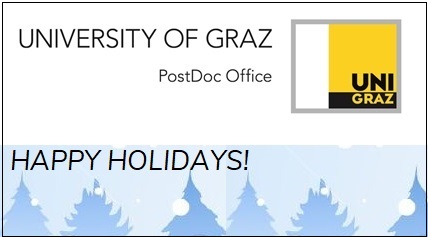 Kind regards, herzliche Grüße,Johanna Stadlbauer for the team of the Postdoc Office (web: postdoc.uni-graz.at, tel: 1255)NEW PROCESS FOR THIRD-PARTY-FUNDING PROPOSALS FOR TEMPORARY CONTRACT HOLDERSOn December 17, 2021 on the invitation of the works council for academic staff the Rector, Vice-Rector for Research, as well as representatives of the research management and HR units held an info event about self-started third-party funding applications in the context of the amended university law (§ 109). Employees in a temporary contract who have already exceeded the permitted contract number/duration of 8 years or who will exceed this in case of granted funding can continue to apply for projects, and can carry out these projects as employees of the university, if they successfully complete a process involving pre-approval by a number of stakeholders. In the next PostDoc newsletter in mid-January 2022 information in English addressing all questions raised during the info event (FAQs), as well as the forms to be used in this process, will be shared. The contact points for this process are the following:Forschungsmanagement und -service, forschung@uni-graz.at Personalressort, personalressort@uni-graz.atWORKSHOP INVITIATION: DEVELOPING GUIDELINES FOR COOPERATION AND LEADERSHIPFebruary 9, 2022, 1pm-4pm: Workshop for PostDocs and Professors/PIs: Sharing best practices in cooperation and leadershipAre you a PostDoc passionate about creating productive working relationships? Are you a professor/ principal investigator who enjoys mentoring postdoctoral researchers? We are looking for you! We invite tandems of PostDocs and Professors to work with us to develop a conversation guideline. This conversation guideline will be used to support other postdoctoral researchers and their advisors in making the necessary arrangements to guarantee optimal cooperation and further development.If you as a PostDoc/Prof tandem are interested in sharing your experience, your leadership expertise and your ideas for such a conversation guideline, please register (with the names of both participants) by January 15, 2022 via personalentwicklung@uni-graz.at. The workshop is organized in cooperation with the PostDoc Office and you may contact postdoc@uni-graz.at if you have any questions. In case of COVID-restrictions, the workshop will take place online. More info here.TRAINING ON SUPERVISING MASTER’S AND PHD THESES17th/18th February 2022, 09.00-15.00: Expand your repertoire of supervision strategies, with Gitte Wichmann-Hansen, Aarhus University (SR 109.11, Elisabethstrasse 41, first floor, or online in case of lockdown)The seminar focuses on supervision of Master’s students and PhD students.  It addresses three key supervisory skills (Process skills, Text-related skills, Communication skills). Professor Gitte Wichmann-Hansen, internationally renowned expert in doctoral supervision from Aarhus University, will discuss approaches to make supervision even more efficient, constructive and target-oriented. Registration here: Trainings & Coaching for PostDocs - Information and Service for PostDocs (uni-graz.at)ARQUS WORKSHOPCurious about the societal implications of medical research? Want to see how health research takes into account diversity of the population, gender and sex, ethics regarding participation of children, and various ethical, societal, legal issues? How about guiding AI for use in diagnoses, or communicating with biobanks to collect COVID-19 samples with the highest quality? BBBMRI ERIC’s international, interdisciplinary team provides guidance and services to those collecting and using human and veterinary samples and data for biomedical research. Participating in 20 EU projects and counting, we are often looking for people with skills in humanities and social sciences, as well as policy, IT, and communications, to tackle questions confronting the life sciences. Join the virtual workshop at BBMRI-ERIC, the European Research Infrastructure for biobanking and biomolecular resources, to learn more about options for those in humanities, social sciences and other disciplines in the exciting, hands-on biomedical field. Date: February 1, 2022, 1 to 5 pm: Virtual Visit at BBMRI ERIC: Careers in Biomedical Research Infrastructures - ARQUS (uni-graz.at)Dec 14, 2021: Info-Event on paragraph 109 UG for self-applicants December 17, 11.30Geschätzte Kolleg:innen, dear colleagues,I want to inform you about an information event on Friday organized by the Betriebsrat für das wissenschaftliche Universitätspersonal, managing Rector Peter Riedler and Vice-Rector for Research and Career Development Joachim Reidl. Due to the amendment to the UG, which came into effect on October 1, 2021, changes have also occurred at the University of Graz in the area of ​​third-party funding. A process has now been designed at the University of Graz, which is intended to enable self-applicants who have already exceeded the permitted total fixed term or who will exceed this for future employment to continue to apply for projects. The primary target group of the information event are PostDocs. The new process only affects self-applicants, not project staff.Date: 17. December 2021, 11:30-13:00, https://meet.uni-graz.at/stephanie.taferner/0CB6TKNZ The invitation has been published here: Intranetnews - Neuer Prozess (uni-graz.at) and is copied below.Kind regards,Johanna Stadlbauer for the PostDoc OfficeZur Regelung der Gesamtbefristungsdauer: Info-Veranstaltung für SelbstantragstellerInnenAufgrund der UG-Novelle, die am 1.10.2021 in Kraft getreten ist, haben sich auch an der Universität Graz im Bereich der Drittmittelanstellungen Veränderungen ergeben. Durch die Neuregelung von § 109 UG beträgt die höchstzulässige Gesamtbefristungsdauer für das wissenschaftliche Personal nunmehr acht Jahre – unabhängig vom Beschäftigungsausmaß und von allfälligen Beschäftigungslücken.An der Universität Graz wurde nunmehr ein Prozess entworfen, der es SelbstantragstellerInnen, die bereits die zulässige Gesamtbefristungsdauer überschritten haben beziehungsweise diese bei einer künftigen Anstellung überschreiten werden, ermöglichen soll, weiterhin Projekte beantragen zu können.Der Betriebsrat für das wissenschaftliche Universitätspersonal, der Geschäftsführende Rektor Peter Riedler sowie der Vizerektor für Forschung und Nachwuchsförderung Joachim Reidl laden am 17. Dezember 2021 auf uniMEET zu einer Online-Informationsveranstaltung über diesen Prozess ein.Primäre Zielgruppe der Informationsveranstaltung sind PostDocs.
Der neue Prozess betrifft nur SelbstantragstellerInnen, nicht jedoch ProjektmitarbeiterInnen.Freitag, 17. Dezember 2021, 11:30-13:00 Uhr
https://meet.uni-graz.at/stephanie.taferner/0CB6TKNZErstellt von Kommunikation und Öffentlichkeitsarbeit am Montag, 13.12.2021Zuletzt geändert am Montag, 13.12.2021Dec 9, 2021: By PostDocs for PostDocs, Info UpdateDear colleagues, geschätzte Kolleg:innen,Please read on for a summary of the results of the first PostDoc Office networking event, as well as more information relevant to postdoctoral researchers.Kind regards, herzliche Grüße,Johanna Stadlbauer for the team of the Postdoc Office (web: postdoc.uni-graz.at, tel: 1255)REPORT: POSTDOC MEET & GREET, NEW WEBSITE “BY POSTDOCS FOR POSTDOCS”The first PostDoc Meet & Greet took place online on November 23, 2021 (instead of the Guided Tour of the Campus, which will take place once the lockdown has lifted). Philippe A. Bourdin facilitated a brainstorming of social events for PostDocs. Julia Taucher presented the newly created welcome-brochure for new international employees. It can be ordered via welcome@uni-graz.at. A detailed summary of the event is here: Report: First PostDoc Meet & Greet, November 23, 2021 - Information and Service for PostDocs (uni-graz.at)As a result of the Meet & Greet discussions, activities/groups organized by PostDocs for PostDocs can now be found here: https://postdoc.uni-graz.at/en/postdoc-networking/by-postdocs-for-postdocs/. Currently featured initiatives: one related to planning social activities, and one called “connecting.postdocs”, an independent peer network & mailing List, facilitating communication between researchers about work-related initiatives, activities and information. If you also want to promote your own PostDoc networking activities – academic, social or other – we would be happy to put them on this website!UPCOMING EVENTS BY/WITH THE POSTDOC OFFICEDECEMBER 13, 2021, 4pm, online: Gute Praxis in der Nachwuchsförderung! Diskussionspanel mit Johanna Stadlbauer, Leiterin des Postdoc-Büros der Uni Graz; Florian Bieber, Leiter des Zentrums für Südosteuropastudien; Federica Caforio, Postdoc am Institut für Mathematik, Universität Graz. Registration: ilse.wieser@uni-graz.atJANUARY 13, 2022, 2pm: Online-Quali-Methodenstammtisch. Since 2010, there is a regular round table on qualitative methods, open to researchers in all qualification stages. It takes place every 6-8 weeks, currently online, and is moderated by Verena Köck and Johanna Stadlbauer. Info: Online Round Table - Network Qualitative Research (uni-graz.at)JANUARY 27, 2022, 7pm-8.30pm: Join us to celebrate the official start of PostDoc services! Invited speakers are the president of the Austrian Science Fund (FWF) Christof Gattringer and Derya Ökaya, postdoctoral researcher at the Center for South-East European Studies. Draft programme: Save the Date: Kick-Off of the Postdoc Office - Information and Service for PostDocs (uni-graz.at).All upcoming events are listed here: https://postdoc.uni-graz.at/en/events/.SNEAK PREVIEW OF SPRING 2022 WORKSHOP PROGRAMME FOR POSTDOCSChanges might be possible, info about registration coming soon!February 17 & 18, 2022: 2-Day Seminar on Master’s thesis and PhD Supervision with Associate Professor Gitte Wichmann-Hansen (Aarhus University)March or May 2022: Resilience and Wellbeing in Academia: A Healthier Way to do Research with Desiree Dickerson, PhD (https://desireedickerson.com/)June 8, 2022: Time-Management: How to work better, not harder with Dr. Gayannée Kedia (https://abrilliantmind.blog/)ARQUS WORKSHOPS FOR POSTDOCSFebruary 1, 2022, 1 to 5 pm: Virtual Visit at BBMRI ERIC: Careers in Biomedical Research Infrastructures - ARQUS (uni-graz.at)13, 14 April & 19 - 22 April 2022: Teaching in English Certificate. An Arqus initiative sponsored by the Personalentwicklung to increase the offer of (online) lectures in English and to support all instructors in providing them: Teaching in English (uni-graz.at); Also check out the other workshops of the university’s employee education programme: Interne Weiterbildung | Kursprogramm - UNI for LIFELate April 2022, Lyon: “Week for Careers outside Academia” The Arqus Early Stage Researcher Development Action Line will offer a second edition of the event which premiered in Graz in October 2021. The aim is to foster creative thinking about career planning for persons with a PhD degree. You can listen to a podcast about it here: Season 2 - ARQUS (uni-graz.at). The period to apply will open in January 2022. OPEN CALLS (TAKEN FROM THE FMS-NEWSLETTER)Jan 13, 2022: FWF 1000 Ideas Programme for completely new, daring or particularly original research ideas that lie outside the current scientific understanding (Funding rate 2021: 8,6%), 1000 Ideas Programme (fwf.ac.at)Deadlines 2022: 09. Jan, 20. Mar, 12. Juni, 02. Oct, 06. Nov.: ÖFG offers travel funding and funding for inviting foreign researchers, especially for younger researchers.Deadlines 2022: 13. Mar, 07. Aug, 02. Oct. ÖFG offers publication funding for high quality, not published before new research findings. Info: Österreichische Forschungsgemeinschaft (oefg.at)+++ABOUT THIS LIST+++This mailing list is used to distribute news by the PostDoc Office & content of interest for PostDocs. Postdoctoral researchers on a temporary contract are automatically added to the subscribers’ list quarterly. If you want to be added or removed please write to postdoc@uni-graz.at. An archive of newsletters is here.Nov 22, 2021: Online Meet&Greet & Info UpdateDear colleagues, geschätzte Kolleg:innen!Due to the current situation, the PostDoc Meet & Greet on November 23, 3.30pm has been changed to online (the Guided Campus Tour-part of the event will be postponed)..This means that anyone interested to network with other postdocs can log on and join us! See the updated programme here.Below, please find more information relevant to postdoctoral researchers. UPCOMING EVENTS BY/WITH THE POSTDOC OFFICEYou can now register for the Kick-Off-Event via postdoc@uni-graz.at: JANUARY 27, 2022: Kick-Off of the Postdoc Initiative (7pm-8.30pm, Foyer of the Central University Library)The former rector of Graz University of Technology Hans Sünkel and the president of the Austrian Science Fund (FWF) Christof Gattringer discuss the significance of the postdoctoral career phase. Mission and measures of postdoc development at the University of Graz are presented by Vice-Rector for Research and Career Development Joachim Reidl. Drinks & food are provided. All other upcoming events are listed here: https://postdoc.uni-graz.at/en/events/.OFFERS BY THE POSTDOC OFFICEPhysical networking space: You can use the PostDoc Office's meeting room in Heinrichstraße 22, 2nd floor for self-organized networking events (only if working at the university is allowed of course). It seats 10 people, is equipped with moderation materials, flipchart, a big video call/presentation screen and can be booked via postdoc@uni-graz.at.Individual consultations: We are happy to advise you via email, phone/video call and also in-person (if allowed). Inquiries are of course treated as confidential. If necessary, we can put you in touch with competent contacts inside and outside the university. Please look up the areas in which we can support here: https://postdoc.uni-graz.at/en/information/ More offers (mentoring, workshops, financial support and networking events) will start in the new year. UPCOMING EVENTS BY OTHER UNIVERSITY UNITSDecember 1, 2, 3, 6.30-8am: Winterschreibmorgen. 3 Morgen für einen Kick-Start in neue Schreibroutinen. Event by the Schreibzentrum, info here: https://events.uni-graz.at/de/detail/article/winterschreibmorgen-1/December 1, 7pm (WebEx): Taxes in Austria | Steuern in Österreich, Online info event for international staff, registration until November 29 via welcome@uni-graz.at, info: https://intranet.uni-graz.at/einheiten/welcomecenter/Pages/tax-event.aspxEnd of November, start of December: Upcoming FWF Webinars for postdoctoral funding schemes as well as webinars by other funding bodies see here: https://www.uni-graz.at/de/forschen/organisation/forschungsmanagement/veranstaltungen/ Workshops for female postdoctoral researchers (e.g. Berufungstraining, Treffpunkt Laufbahnstelle, Personalauswahl) by the Coordination Center for Gender Studies and Equal opportunities see here: https://koordination-gender.uni-graz.at/en/gender-equality/gender-equality-calendar-of-events/ OPEN CALLS01.03.2022: Stipendium der Stipendienstiftung der Republik Österreich für PostdocsDie Stipendien der Stipendienstiftung der Republik Österreich für Postdocs richten sich an Nachkommen von ZwangsarbeiterInnen unter dem NS-Regime oder StaatsbürgerInnen jener Staaten, die besonders unter dem NS-Regime gelitten haben. Studierende und WissenschaftlerInnen können sich für einen Forschungaufenthalt bewerben. Bewerben können sich Postdocs, die als WissenschaftlerInnen an einer Universität bzw. Forschungsinstitution außerhalb Österreichs tätig sind. https://oead.at/de/der-oead/unsere-programme-von-a-bis-z#c24631 For more open calls please look here: https://www.uni-graz.at/de/forschen/organisation/service-fuer-forscherinnen/aktuelle-ausschreibungen/ WORKSHOPSUntil the PostDoc Office starts its own workshop programme (and afterwards), the DocService and Doctoral Academy workshops are available (and most also very relevant!) for postdocs: https://docservice.uni-graz.at/de/unser-angebot/kursprogramm/anmeldung/ https://doctoral-academy.uni-graz.at/de/angebote/kurse/+++ABOUT THIS LIST+++This mailing list is used to distribute news by the PostDoc Office & content of interest for postdocs. Postdoctoral researchers on a temporary contract are automatically added to the subscribers’ list quarterly. If you want to be added or removed please write to postdoc@uni-graz.at. An archive of newsletters is here.Nov 3, 2021: Save-the-Date: Kick-Off of the Postdoc Initiative & Info UpdateDear colleagues, geschätzte Kolleg:innen!On January 27, 2022, the Postdoc Office and its services will be officially introduced to the university community! We would be happy if you want to mark this date on your calendars. Further below, please find more information relevant to postdoctoral researchers.JANUARY 27, 2022: Kick-Off of the Postdoc Initiative (7pm-8.30pm, Foyer of the Central University Library)Influential stakeholders in the Austrian research community discuss the significance of the postdoctoral career phase. Mission and measures of postdoc development at the University of Graz are presented. Drinks & food are provided. Programme & info about registration: coming soon.This mailing list is used to distribute news by the Postdoc Office & content of interest for postdocs. Postdoctoral researchers on a temporary contract are automatically added to the subscribers’ list quarterly. If you want to be added or removed please write to postdoc@uni-graz.at. An archive of newsletters is here.Kind regards, herzliche Grüße,the team of the Postdoc Office (web: postdoc.uni-graz.at, tel: 1255)UPCOMING EVENTS BY/WITH THE POSTDOC OFFICENOVEMBER 23, 2021, 3.30pm: Postdoc Meet & Greet: Guided Campus Tour. Network with other postdocs, (re-)explore the campus and have a hot drink & pastry afterwards. Meeting point: Heinrichstrasse 22. Registration via postdoc@uni-graz.at.DECEMBER 13, 2021, 4pm: Gute Praxis in der Nachwuchsförderung! (SZ 15.21, RESOWI). Diskussionspanel mit Johanna Stadlbauer, Leiterin des Postdoc-Büros der Uni Graz; Florian Bieber, Leiter des Zentrums für Südosteuropastudien; Federica Caforio, Postdoc am Institut für Mathematik, Universität Graz. Info: Veranstaltungskalender - Koordinationsstelle für Geschlechterstudien und Gleichstellung (uni-graz.at), Registration: ilse.wieser@uni-graz.atFEBRUARY 1, 2022, 1pm: Careers in Biomedical Research Infrastructures. Virtual BBMRI-ERIC Organizational Tour and Workshop for Doctoral and Postdoctoral Researchers. Arqus online event, combined with coffee at BBMRI ERIC offices for those local to Graz. Registration until January 15, 2022 with a short CV via doctoral-academy@uni-graz.at. Full info: https://postdoc.uni-graz.at/en/events/detail/article/careers-in-biomedical-research-infrastructures/UPCOMING RESEARCH METHOD EVENTSNOVEMBER 18, 2021, 2pm: Online-Quali-Methodenstammtisch. Since 2010, there is a regular round table on qualitative methods, open to researchers in all qualification stages. It takes place every 6-8 weeks, currently online. Info: Online Round Table - Network Qualitative Research (uni-graz.at)DECEMBER 15, 2021, 5.30pm: SIS-Idea Lab & GMZ “Method Pechakucha session”, open to doctoral & postdoctoral researchers from all disciplinary backgrounds who want to talk about research methods. More info here: SIS idea lab_method pechakucha - Google Docs. AWARDSNOVEMBER 30, 2021: Arqus Teaching Excellence Award (2019-2021). Announced in two categories: The Arqus Teaching Excellence Award for enabling research-based teaching & The Arqus Teaching Excellence Award for enabling students. Winners will be awarded a 5,000 Eur prize to be dedicated to the development of teaching or competence. Call for nominations for the Arqus Teaching Excellence Award: research-based teaching and enabling students | Arqus (arqus-alliance.eu)APRIL 30, 2022: Theodor Körner Fonds zur Förderung von Wissenschaft und Kunst. The info from Grants.at sent out in our last newsletter was incorrect, the next application period of the Körner-Fonds actually starts on February 1, 2022 and closes on April 30. It will be announced on the Fond’s website soon. Contact: office@theodorkoernerfonds.at, http://www.theodorkoernerfonds.atCAREER RESOURCES AND REPOSITORIESArqus Universities Job Info Platform: PhD graduates seeking a career in academic research, as well as those seeking a career in industry will find information on the specifics of the job market in the regions of Arqus partner universities in Austria, France, Germany, Italy, Lithuania, Norway and Spain, as well as useful national resources: Job and info | Arqus (arqus-alliance.eu)Arqus AL5 series of portraits featuring PhD entrepreneurs with very different backgrounds and career paths: PhD and entrepreneurship – a series of video portraits | Arqus (arqus-alliance.eu)Postdoc Office Career Resource Repository: Ressources & Links - Information and Service for Postdocs (uni-graz.at)Oct 21, 2021: Invitation Postdoc Campus Tour Nov 23 & Info UpdateDear colleagues, geschätzte Kolleg:innen!We are happy to invite you to our upcoming networking event aimed at postdocs on November 23, 3.30pm! Below, we also provide information about postdoc events hosted by other university units and open funding calls. We look forward to hearing from you and meeting you in person.NOVEMBER 23, 2021: Postdoc Meet & Greet: Guided Campus Tour (3.30pm-5pm)The Postdoc Office and the Welcome Center warmly invite you to join us for a guided campus tour. Network with other postdocs, (re-)explore the campus and have a hot drink & pastry afterwards. Your hosts are: Philippe-A. Bourdin (Solar physicist, postdoc in Graz since October 2020), Johanna Stadlbauer (Postdoc Office coordinator), Julia Taucher (Welcome Center coordinator). Meeting point: In front of the Postdoc Office, Heinrichstrasse 22. Hot drinks & pastries from 16.15 at Café Savvy in the UNICORN building. We ask for your registration by November 22, noon, via postdoc@uni-graz.atKind regards, herzliche Grüße,the team of the Postdoc OfficeSAVE THE DATE: EVENTS CO-ORGANIZED BY THE POSTDOC OFFICEDECEMBER 13, 2021 (4pm-6pm): Cooperation event between the Coordination Center for Gender Studies and Equal Opportunities and the Postdoc Office, incl. a panel discussion about the role of supervisors in supporting postdoctoral researchers. More info soon!FEBRUARY 1, 2022 (1pm-5pm): Arqus Virtual Workshop: Careers with BBMRI-ERIC (European research infrastructure for biobanking). This virtual event aims at postdoctoral researchers from all Arqus partner universities. It provides the opportunity to broaden and foster their professional perspectives beyond academia. Representatives of the different units of BBMRI-ERIC will introduce the work of this European research infrastructure and explain the types of roles the organization is recruiting for. The call for registration opens soon and will be found here: Calls for Applications - ARQUS (uni-graz.at).EVENT HIGHLIGHTS FROM OTHER UNIVERSITY UNITSJANUARY 20, 2022: Empowerment for Female* Mentees (9am-5 pm)The MentoringPLUS workshop is open to all women* scholars from any field of research at Graz University. Register here: Mentees: MentoringPLUS - Koordinationsstelle für Geschlechterstudien und Gleichstellung (uni-graz.at)JUNE 21, 2022: Workshop "WEICHENSTELLUNGEN FÜR POSTDOCS" with Ute Riedler (9am-5pm)Der Workshop informiert zu förderlichen und hinderlichen Faktoren in der wissenschaftlichen Laufbahn nach der Dissertation. Er ist speziell für weibliche Postdocs entworfen, die mehr Orientierung und Zielentwicklung brauchen. Ziele: Strategische Herangehensweisen, Empowerment, Vernetzung. Register here: https://koordination-gender.uni-graz.at/de/gleichstellung0/#c145015NOVEMBER 17, 2021: Coaching Workshop: „Der Weg in die fachdidaktische Habilitation“ (4pm-6pm)Leitung: Stefan Zehetmeier, 14:00-18:00 Uhr (Resowi-Zentrum, 2. OG, SR 15.22).  Register here until November 4: https://habilitationsforum-fachdidaktik.uni-graz.at/de/angebote/workshops/17.11.2021-workshop-stefan-zehetmeier/ DECEMBER 1, 2021: Habilitations-Karriere-Workshop: „(N)Irgendwo - Gelingensbedingungen und (imaginierte) Hindernisse für das Habilitieren in einer (Nicht)Disziplin“ (3pm-5.30pm)Leitung: Barbara Hinger, 15.00-17:30 Uhr (Schubertstraße 51, Pflanzenphysiologie-Altbau, SR 31.01), register here: https://habilitationsforum-fachdidaktik.uni-graz.at/de/angebote/workshops/01.12.2021-workshop-barbara-hinger/  OPEN FUNDING CALLS FOR POSTDOCSFWF CallsThe ESPRIT Programme offers highly qualified postdocs at the beginning of their academic careers the opportunity to submit proposals on a rolling basis. ESPRIT strives to support researchers as best as possible in their career development, to integrate them into Austrian cutting-edge research, and to further promote equal opportunities and diversity. ESPRIT–Programm (fwf.ac.at)The annual call for research proposals under the Elise Richter programme was opened on 11 October 2021. The deadline for submissions is 10 December 2021 (date of postmark). The senior post-doc programme “Elise Richter” enables successful applicants to obtain the qualifications necessary to apply for professorial positions in Austria or further afield. All infos here: Event (fwf.ac.at)The FWF has announced that another call will be opened in the 1000 ideas program in mid-November 2021. With the 1000 ideas program, the FWF promotes completely new, daring or particularly original research ideas that are beyond current scientific understanding. It is essential that they are ideas that have a high scientific and transformative potential, i.e. that can question the conventional understanding of the scientific field or represent an unexpectedly high level of progress in the field. More info: https://www.fwf.ac.at/de/forschungsfoerderung/fwf-programme/1000-ideen-programm Theodor-Körner-Fonds Award for Postdocs (Deadline 30.11.2021)Der Theodor Körner Fonds unterstützt herausragende wissenschaftliche, künstlerische und literarische Projekte. Eingereicht werden können etwa in Arbeit befindliche Forschungsprojekte, Veröffentlichungen, Dissertationen, Kunst-, Literatur- und Musikprojekte, desgleichen Projektskizzen für Forschungsanträge (FWF oder gleichzuhaltend). Eingereichte Projekte müssen durch die BewerberInnen eigenständig konzipiert worden und realisierbar sein. Der Fonds vergibt seine Preise (EUR 5.000) ausschließlich für „work in progress“. Das eingereichte Projekt darf bereits begonnen, aber nicht vor dem Antragsjahr fertiggestellt worden sein. More info: Theodor Körner Fonds > Home (theodorkoernerfonds.at)Funding by the Habilitationsforum Fachdidaktik und Unterrichtsforschung There are 6-month-stipends as well as travel funding available for persons who want to pursue a habilitation associated with the forum: Programm - Habilitationsforum Fachdidaktik & Unterrichtsforschung (uni-graz.at)Oct 4, 2021: Skills Workshops for Postdocs: Academic English, Proposal Writing, Career Development, MethodsDear colleagues,Today we would like to bring to your attention current workshop offers which provide skills training for postdoctoral researchers. The Postdoc Office itself is currently working on a programme which should be available in 2022, but for now, we would like to recommend the following courses provided by our close partners:Academic English skills for postdoctoral researchers: University of Bergen (Arqus):The University of Bergen organises several courses for postdoctoral fellows that aim at improving their English skills in their academic field. 12 places in total are reserved for the other Arqus partner universities. The deadline to apply is October 11, the first courses start in mid-October. All info on how to register is here: The Workshop Series on Language and Cross-Cultural Competence continues with webinars on academic writing | Arqus (arqus-alliance.eu)Writing research proposals: Seminar series for Early Career Researchers: Designed for doctoral researchers, but open to postdocs: Participants will receive an introduction to the theory and practice of proposal writing, learn practical tips and techniques, and become familiar with the fine points of academic English used when writing a proposal.Organiser is the Doctoral Academy, you may contact Corinne Von der Hellen (Corinne.vonderhellen@uni-graz.at) with any questions. Here is the information on how to enroll:Writing Research Proposals in Academic English - Information und Service für Postdocs (uni-graz.at)Designing portable careers in a world of possibility10.12.2021 with Neha Chatwani, open to Postdocs and Docs Enroll here: Designing portable careers in a world of possibility (uni-graz.at)Contact for questions: Corinne.vonderhellen@uni-graz.atFokus: Wie Sie konzentriert an dem arbeiten, was wichtig ist11.01.2022 - 12.01.2022 mit Gayannée Kedia, German, open to Postdocs and DocsEnroll here: Fokus (uni-graz.at)Contact for questions: Corinne.vonderhellen@uni-graz.atShould I stay, should I go? How to handle being unsure about your academic career17.11.2021 with Johanna Stadlbauer, designed for Postdocs and DocsEnroll here: Should I stay, should I go? (uni-graz.at)Contact for questions: Corinne.vonderhellen@uni-graz.atSelbstständigkeit während des Doktorats und darüber hinaus29.04.2022 - 30.04.2022 mit Michael Staack, German, open to Postdocs and DocsEnroll here: Selbstständigkeit während des Doktorats und darüber hinaus (uni-graz.at)Contact for questions: Corinne.vonderhellen@uni-graz.atWe also really recommend the GMZ Research Methods Workshops German, open to all members of the University of GrazBrowse and enroll here: Workshops - Grazer Methodenkompetenzzentrum (uni-graz.at)We hope this information is helpful!Kind regards,Johanna Stadlbauer Dr. Johanna StadlbauerKoordination Postdoc-Büro │ AL6 Arqus European University AllianceDepartment of Academic ServicesUniversity of GrazHeinrichstraße 22, 2nd floor (left), 8010 Graz, AustriaTel.: +43 316 380 1255Web: https://postdoc.uni-graz.at/We are happy to offer support to make our services accessible for all. Just get in touch.Bei Assistenzbedarf stehen wir gern zur Verfügung.Sept 29, 2021: Open Call for Mobility Funding: Research Stays at Arqus Partner UniversitiesDear colleagues, sehr geehrte Kolleg*innen,die Bewerbungsfrist für die Förderung von Auslandsaufenthalten an den Arqus Partneruniversitäten ist geöffnet / the call for applications to fund research stays at the Arqus partner universities has been opened:  Calls for Applications - ARQUS (uni-graz.at)Destinations: Bergen (Norwegen), Granada (Spanien), Leipzig (Deutschland), Lyon1 (Frankreich), Padua (Italien), Vilnius (Litauen)Application deadline: 15 November 2021Funding categories: • Category 1: Senior Researchers2: 2 to 4 weeks, funding (on a pro rata basis): 1500€ per month • Category 2: Doctoral Candidates and Master Students: 2 weeks to 3 months, funding (on a pro rata basis): 1200€ per month Funding period: The research stay must be carried out up to and including 30 September 2022.Wir freuen uns auf Bewerbungen! We are looking forward to your applications!Johanna StadlbauerDr. Johanna StadlbauerKoordination Postdoc-Büro │ AL6 Arqus European University AllianceDepartment of Academic ServicesUniversity of GrazHeinrichstraße 22, 2nd floor (left), 8010 Graz, AustriaTel.: +43 316 380 1255Web: https://postdoc.uni-graz.at/We are happy to offer support to make our services accessible for all. Just get in touch.Bei Assistenzbedarf stehen wir gern zur Verfügung.Sept 21, 2021: News from the PostDoc Office / Start des PostDoc-BürosDear colleagues,As Vice-Rector for Research and Career Development I would like to share with you an update on the PostDoc Initiative of the University of Graz. The PostDoc Initiative intends:to support postdoctoral researchers and their professional development to make the contributions by this very productive group of researchers more visibleOn September 1, 2021, Johanna Stadlbauer was appointed coordinator of the Postdoc Initiative. The Postdoc Office is located in Heinrichstraße 22 on the 2nd floor. Its services for (prospective) postdoctoral researchers shall be fully available from January 2022.As of now, personal consultations on topics such as career planning, funding opportunities, expansion of professional skills, work-life balance and more can be provided. There is also a meeting room available for small networking meetings organized by postdocs. We look forward to hearing from you – please tell us what the Postdoc Office can do for you!This mailing list will be used to distribute news by the Postdoc Initiative as well as more content of interest for the target group. Postdoctoral researchers with a fixed-term contract are automatically added to the list quarterly, but the coordinator welcomes anyone to write a quick email to postdoc@uni-graz.at if they want to be added to or removed from the list.Kind regards,Joachim ReidlProfessor for MicrobiologyVice Rector for Research and Career DevelopmentInstitute of Molecular BiosciencesUniversity of GrazHumboldtstr. 508010 Graz, AustriaTel. Rectorate/Assistance +43 316 380  1750Sehr geehrte Kolleginnen und Kollegen,als Vizerektor für Forschung und Nachwuchsförderung möchte ich Ihnen ein Update zur Postdoc-Initiative der Universität Graz geben. Die Postdoc-Initiative beabsichtigt PostdoktorandInnen hinsichtlich der Schaffung produktiver Rahmenbedingungen für ihre Arbeit sowie bei der professionellen Weiterentwicklung zu unterstützen, sowiedas Potenzial dieser sehr aktiven Forscher*innengruppe besser sichtbar zu machen.Seit 1. September 2021 ist Johanna Stadlbauer Koordinatorin der Postdoc-Initiative. Das Postdoc-Büro ist in der Heinrichstraße 22 im 2. Stock zu finden. Die Services für (angehende) Postdocs sollen ab Januar 2022 vollumfänglich verfügbar sein. Ab sofort können bereits persönliche Beratungen zu Themen wie Karriereplanung, Fördermöglichkeiten, Ausbau beruflicher Kompetenzen, Work-Life-Balance und mehr angeboten werden. Für kleine Networking-Meetings, die von Postdocs organisiert werden, steht auch ein Besprechungsraum zur Verfügung.Wir freuen uns von Ihnen zu hören – sagen Sie uns, was das Postdoc-Büro für Sie tun kann! Diese Mailingliste wird verwendet, um Neuigkeiten der Postdoc-Initiative sowie weitere für die Zielgruppe relevante Inhalte zu verbreiten. Befristet beschäftigte Postdoktorand*innen werden vierteljährlich automatisch in die Liste aufgenommen. Die Koordinatorin freut sich über eine kurze E-Mail an postdoc@uni-graz.at, wenn Sie in die Liste aufgenommen oder nicht mehr informiert werden möchten.Mit freundlichen Grüßen,Joachim ReidlProfessor for MicrobiologyVizerektor für Forschung und NachwuchsförderungInstitut für Molekulare BiowissenschaftenUniversität GrazHumboldtstr. 508010 GrazTel. Rektorat/Assistenz +43 316 380  175023.03.2022alumni post.talks 1 (natural sciences): Interview Series about International Research Careers 07.04.2022Strategies for International Academic Careers Ute Riedler, with Doctoral Academy Graz21.04.2022alumni post.talks 2 (humanities): Interview Series about International Research Careers 25.04.2022  Kickoff Meeting of the PostDoc Peer Mentoring Team 202212.05.2022 Official Kick-Off of the Postdoc Office 23.05.2022   alumni post.talks 3 (law): Interview Series about International Research Careers31.05.2022Campus Tour for PostDocs 08.06.2022Time-Management: How to work better, not harder Gayanneé Kedia, with Doctoral Academy Graz22.06.2022Why do open science? with SIS-Idea-Lab (details soon)06.07.2022How & why to get involved in committee work: Q&A with Renate Dworczak (working title, details soon)15.07.2022 Next deadline for the PostDoc Grants01.02.2022Careers in Biomedical Research Infrastructures - ARQUS (uni-graz.at)BBMRI ERIC Representatives17.&18.02.2022Expand your repertoire of supervision strategiesGitte Wichmann-Hansen02.03.2022Resilience and Wellbeing in Academia: A Healthier Way to do Research Desiree Dickerson07.04.2022Strategies for International Academic Careers Ute Riedler29.04.2022Selbstständigkeit während des Doktorats und darüber hinaus Michael Staack08.06.2022Time-Management: How to work better, not harder Gayanneé Kedia